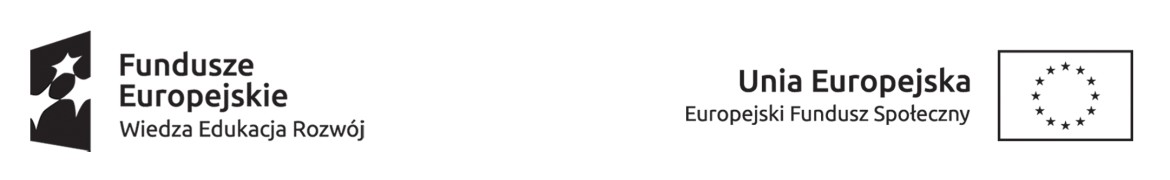 	Rozpoznanie rynku ofert szkoleniowychDane instytucji szkoleniowej:Nazwa firmy: ……..……………..………………………………………………………………………Adres siedziby: …..………………………………………………………………………………………Telefon/ Fax: ……………………………………………………………………………………………..E-mail: …………………………………………………………………………………………………...Regon: ………………………………………………NIP: ……………………………………………...EKD/PKD: ……………………………………………………………………………………………….Konto bankowe: ………………………………………………………………………………………….Osoba upoważniona do podpisywania umów (imię nazwisko oraz zajmowane stanowisko): ....……………………..……………………………………………………………………………………………………………Okres ważności propozycji szkolenia: …………………………………………………………………...Instytucja szkoleniowa oświadcza, że posiada wpis do Rejestru Instytucji Szkoleniowych prowadzonego przez Wojewódzki Urząd Pracy w …………………………………………………...pod numerem ……………... oraz, że jest on uaktualniony na 2015 r., jak też posiada uprawnienia do zorganizowania i przeprowadzenia szkolenia.Nazwa szkolenia:………………………………………………………………………………………………………...Termin ważności oferty: …………………………………………………………………………………Załącznik do formularza propozycji szkoleniowej:Certyfikat jakości usług, jeśli posiada,Program szkolenia stanowiący zał. nr 1 do niniejszego Rozpoznania rynku ofert szkoleniowych.Kosztorys szkolenia stanowiący zał. nr 2 do niniejszego Rozpoznania rynku ofert szkoleniowych.……………………………..………, dnia ………………..………       	 ………………..…………………………….	                        podpis osoby uprawnionej *)   Niepotrzebne skreślić/PIECZĄTKA INSTYTUCJI SZKOLENIOWEJ/         			                                                        Załącznik nr 1.PROGRAM SZKOLENIANadzór wewnętrzny służący podnoszeniu jakości szkolenia sprawować będzie Pan/Pani .......................……………………………………………………………………………………………………………* Program szkolenia powinien uwzględniać wykorzystanie standardów kwalifikacji zawodowych i modułowych programów szkoleń zawodowych, dostępnych w bazach danych prowadzonych przez ministra, dostępnych na stronie internetowej www.standardyiszkolenia.praca.gov.pl ………………………………………..                                                                                    		 podpis osoby upoważnionej				Załącznik nr 2./PIECZĄTKA INSTYTUCJI SZKOLENIOWEJ/    Kosztorys szkoleniaw zakresie: „…………………………………………………………………………………….…………………………… ”   ............………………………………………..                                                                                                                  	                          podpis i pieczęć osoby upoważnionej*) Koszt ubezpieczenia od następstw nieszczęśliwych wypadków uczestnika szkolenia, jeżeli nie posiada on prawa do stypendium lub jeżeli w trakcie szkolenia podejmie zatrudnienie, inną pracę zarobkową lub działalność gospodarczą1.Zakres i jakość oferowanego programu szkolenia, w tym:Liczba godzin zegarowych nauczania ogółem: ……………………………- zajęcia teoretyczne: ………………………………………………………- zajęcia praktyczne: ……………………………………………………….Zakres i jakość oferowanego programu szkolenia, w tym:Liczba godzin zegarowych nauczania ogółem: ……………………………- zajęcia teoretyczne: ………………………………………………………- zajęcia praktyczne: ……………………………………………………….Zakres i jakość oferowanego programu szkolenia, w tym:Liczba godzin zegarowych nauczania ogółem: ……………………………- zajęcia teoretyczne: ………………………………………………………- zajęcia praktyczne: ……………………………………………………….Zakres i jakość oferowanego programu szkolenia, w tym:Liczba godzin zegarowych nauczania ogółem: ……………………………- zajęcia teoretyczne: ………………………………………………………- zajęcia praktyczne: ……………………………………………………….Zakres i jakość oferowanego programu szkolenia, w tym:Liczba godzin zegarowych nauczania ogółem: ……………………………- zajęcia teoretyczne: ………………………………………………………- zajęcia praktyczne: ……………………………………………………….Zakres i jakość oferowanego programu szkolenia, w tym:Liczba godzin zegarowych nauczania ogółem: ……………………………- zajęcia teoretyczne: ………………………………………………………- zajęcia praktyczne: ……………………………………………………….Zakres i jakość oferowanego programu szkolenia, w tym:Liczba godzin zegarowych nauczania ogółem: ……………………………- zajęcia teoretyczne: ………………………………………………………- zajęcia praktyczne: ……………………………………………………….Zakres i jakość oferowanego programu szkolenia, w tym:Liczba godzin zegarowych nauczania ogółem: ……………………………- zajęcia teoretyczne: ………………………………………………………- zajęcia praktyczne: ……………………………………………………….Zakres i jakość oferowanego programu szkolenia, w tym:Liczba godzin zegarowych nauczania ogółem: ……………………………- zajęcia teoretyczne: ………………………………………………………- zajęcia praktyczne: ……………………………………………………….Zakres i jakość oferowanego programu szkolenia, w tym:Liczba godzin zegarowych nauczania ogółem: ……………………………- zajęcia teoretyczne: ………………………………………………………- zajęcia praktyczne: ……………………………………………………….Zakres i jakość oferowanego programu szkolenia, w tym:Liczba godzin zegarowych nauczania ogółem: ……………………………- zajęcia teoretyczne: ………………………………………………………- zajęcia praktyczne: ……………………………………………………….Zakres i jakość oferowanego programu szkolenia, w tym:Liczba godzin zegarowych nauczania ogółem: ……………………………- zajęcia teoretyczne: ………………………………………………………- zajęcia praktyczne: ……………………………………………………….Zakres i jakość oferowanego programu szkolenia, w tym:Liczba godzin zegarowych nauczania ogółem: ……………………………- zajęcia teoretyczne: ………………………………………………………- zajęcia praktyczne: ……………………………………………………….1.Wykorzystanie standardów kwalifikacji zawodowych i modułowych programów szkoleń zawodowych, dostępnych w bazach danych prowadzonych przez Ministra Pracy i Polityki SpołecznejWykorzystanie standardów kwalifikacji zawodowych i modułowych programów szkoleń zawodowych, dostępnych w bazach danych prowadzonych przez Ministra Pracy i Polityki SpołecznejWykorzystanie standardów kwalifikacji zawodowych i modułowych programów szkoleń zawodowych, dostępnych w bazach danych prowadzonych przez Ministra Pracy i Polityki SpołecznejWykorzystanie standardów kwalifikacji zawodowych i modułowych programów szkoleń zawodowych, dostępnych w bazach danych prowadzonych przez Ministra Pracy i Polityki SpołecznejWykorzystanie standardów kwalifikacji zawodowych i modułowych programów szkoleń zawodowych, dostępnych w bazach danych prowadzonych przez Ministra Pracy i Polityki SpołecznejWykorzystanie standardów kwalifikacji zawodowych i modułowych programów szkoleń zawodowych, dostępnych w bazach danych prowadzonych przez Ministra Pracy i Polityki SpołecznejWykorzystanie standardów kwalifikacji zawodowych i modułowych programów szkoleń zawodowych, dostępnych w bazach danych prowadzonych przez Ministra Pracy i Polityki SpołecznejWykorzystanie standardów kwalifikacji zawodowych i modułowych programów szkoleń zawodowych, dostępnych w bazach danych prowadzonych przez Ministra Pracy i Polityki SpołecznejWykorzystanie standardów kwalifikacji zawodowych i modułowych programów szkoleń zawodowych, dostępnych w bazach danych prowadzonych przez Ministra Pracy i Polityki SpołecznejWykorzystanie standardów kwalifikacji zawodowych i modułowych programów szkoleń zawodowych, dostępnych w bazach danych prowadzonych przez Ministra Pracy i Polityki SpołecznejTAK/NIE*TAK/NIE*TAK/NIE*1.Zgodność programu szkolenia z obowiązującymi odrębnymi przepisami lub wytycznymi właściwych instytucji (np. Instytutu Spawalnictwa, Ośrodka Doskonalenia Kadr, Instytut Mechanizacji Budownictwa i Górnictwa Skalnego, Ministra Transportu, Urzędu Dozoru Technicznego itp.) jeżeli dotyczyZgodność programu szkolenia z obowiązującymi odrębnymi przepisami lub wytycznymi właściwych instytucji (np. Instytutu Spawalnictwa, Ośrodka Doskonalenia Kadr, Instytut Mechanizacji Budownictwa i Górnictwa Skalnego, Ministra Transportu, Urzędu Dozoru Technicznego itp.) jeżeli dotyczyZgodność programu szkolenia z obowiązującymi odrębnymi przepisami lub wytycznymi właściwych instytucji (np. Instytutu Spawalnictwa, Ośrodka Doskonalenia Kadr, Instytut Mechanizacji Budownictwa i Górnictwa Skalnego, Ministra Transportu, Urzędu Dozoru Technicznego itp.) jeżeli dotyczyZgodność programu szkolenia z obowiązującymi odrębnymi przepisami lub wytycznymi właściwych instytucji (np. Instytutu Spawalnictwa, Ośrodka Doskonalenia Kadr, Instytut Mechanizacji Budownictwa i Górnictwa Skalnego, Ministra Transportu, Urzędu Dozoru Technicznego itp.) jeżeli dotyczyZgodność programu szkolenia z obowiązującymi odrębnymi przepisami lub wytycznymi właściwych instytucji (np. Instytutu Spawalnictwa, Ośrodka Doskonalenia Kadr, Instytut Mechanizacji Budownictwa i Górnictwa Skalnego, Ministra Transportu, Urzędu Dozoru Technicznego itp.) jeżeli dotyczyZgodność programu szkolenia z obowiązującymi odrębnymi przepisami lub wytycznymi właściwych instytucji (np. Instytutu Spawalnictwa, Ośrodka Doskonalenia Kadr, Instytut Mechanizacji Budownictwa i Górnictwa Skalnego, Ministra Transportu, Urzędu Dozoru Technicznego itp.) jeżeli dotyczyZgodność programu szkolenia z obowiązującymi odrębnymi przepisami lub wytycznymi właściwych instytucji (np. Instytutu Spawalnictwa, Ośrodka Doskonalenia Kadr, Instytut Mechanizacji Budownictwa i Górnictwa Skalnego, Ministra Transportu, Urzędu Dozoru Technicznego itp.) jeżeli dotyczyZgodność programu szkolenia z obowiązującymi odrębnymi przepisami lub wytycznymi właściwych instytucji (np. Instytutu Spawalnictwa, Ośrodka Doskonalenia Kadr, Instytut Mechanizacji Budownictwa i Górnictwa Skalnego, Ministra Transportu, Urzędu Dozoru Technicznego itp.) jeżeli dotyczyZgodność programu szkolenia z obowiązującymi odrębnymi przepisami lub wytycznymi właściwych instytucji (np. Instytutu Spawalnictwa, Ośrodka Doskonalenia Kadr, Instytut Mechanizacji Budownictwa i Górnictwa Skalnego, Ministra Transportu, Urzędu Dozoru Technicznego itp.) jeżeli dotyczyZgodność programu szkolenia z obowiązującymi odrębnymi przepisami lub wytycznymi właściwych instytucji (np. Instytutu Spawalnictwa, Ośrodka Doskonalenia Kadr, Instytut Mechanizacji Budownictwa i Górnictwa Skalnego, Ministra Transportu, Urzędu Dozoru Technicznego itp.) jeżeli dotyczyTAK/NIE*TAK/NIE*TAK/NIE*2.Miejsce organizacji szkolenia: a) zajęcia teoretyczne: ........................................................................................................................b) zajęcia praktyczne: .........................................................................................................................Miejsce organizacji szkolenia: a) zajęcia teoretyczne: ........................................................................................................................b) zajęcia praktyczne: .........................................................................................................................Miejsce organizacji szkolenia: a) zajęcia teoretyczne: ........................................................................................................................b) zajęcia praktyczne: .........................................................................................................................Miejsce organizacji szkolenia: a) zajęcia teoretyczne: ........................................................................................................................b) zajęcia praktyczne: .........................................................................................................................Miejsce organizacji szkolenia: a) zajęcia teoretyczne: ........................................................................................................................b) zajęcia praktyczne: .........................................................................................................................Miejsce organizacji szkolenia: a) zajęcia teoretyczne: ........................................................................................................................b) zajęcia praktyczne: .........................................................................................................................Miejsce organizacji szkolenia: a) zajęcia teoretyczne: ........................................................................................................................b) zajęcia praktyczne: .........................................................................................................................Miejsce organizacji szkolenia: a) zajęcia teoretyczne: ........................................................................................................................b) zajęcia praktyczne: .........................................................................................................................Miejsce organizacji szkolenia: a) zajęcia teoretyczne: ........................................................................................................................b) zajęcia praktyczne: .........................................................................................................................Miejsce organizacji szkolenia: a) zajęcia teoretyczne: ........................................................................................................................b) zajęcia praktyczne: .........................................................................................................................Miejsce organizacji szkolenia: a) zajęcia teoretyczne: ........................................................................................................................b) zajęcia praktyczne: .........................................................................................................................Miejsce organizacji szkolenia: a) zajęcia teoretyczne: ........................................................................................................................b) zajęcia praktyczne: .........................................................................................................................Miejsce organizacji szkolenia: a) zajęcia teoretyczne: ........................................................................................................................b) zajęcia praktyczne: .........................................................................................................................2.Harmonogram zajęć uwzględnia wymogi zawarte w art. 40 ust. 4 ustawy o promocji zatrudnienia i instytucjach rynku pracy, tj. plan nauczania obejmuje przeciętnie nie mniej niż 25 godz. zegarowych w tygodniu, chyba że przepisy odrębne przewidują niższy wymiar szkoleniaHarmonogram zajęć uwzględnia wymogi zawarte w art. 40 ust. 4 ustawy o promocji zatrudnienia i instytucjach rynku pracy, tj. plan nauczania obejmuje przeciętnie nie mniej niż 25 godz. zegarowych w tygodniu, chyba że przepisy odrębne przewidują niższy wymiar szkoleniaHarmonogram zajęć uwzględnia wymogi zawarte w art. 40 ust. 4 ustawy o promocji zatrudnienia i instytucjach rynku pracy, tj. plan nauczania obejmuje przeciętnie nie mniej niż 25 godz. zegarowych w tygodniu, chyba że przepisy odrębne przewidują niższy wymiar szkoleniaHarmonogram zajęć uwzględnia wymogi zawarte w art. 40 ust. 4 ustawy o promocji zatrudnienia i instytucjach rynku pracy, tj. plan nauczania obejmuje przeciętnie nie mniej niż 25 godz. zegarowych w tygodniu, chyba że przepisy odrębne przewidują niższy wymiar szkoleniaHarmonogram zajęć uwzględnia wymogi zawarte w art. 40 ust. 4 ustawy o promocji zatrudnienia i instytucjach rynku pracy, tj. plan nauczania obejmuje przeciętnie nie mniej niż 25 godz. zegarowych w tygodniu, chyba że przepisy odrębne przewidują niższy wymiar szkoleniaHarmonogram zajęć uwzględnia wymogi zawarte w art. 40 ust. 4 ustawy o promocji zatrudnienia i instytucjach rynku pracy, tj. plan nauczania obejmuje przeciętnie nie mniej niż 25 godz. zegarowych w tygodniu, chyba że przepisy odrębne przewidują niższy wymiar szkoleniaHarmonogram zajęć uwzględnia wymogi zawarte w art. 40 ust. 4 ustawy o promocji zatrudnienia i instytucjach rynku pracy, tj. plan nauczania obejmuje przeciętnie nie mniej niż 25 godz. zegarowych w tygodniu, chyba że przepisy odrębne przewidują niższy wymiar szkoleniaHarmonogram zajęć uwzględnia wymogi zawarte w art. 40 ust. 4 ustawy o promocji zatrudnienia i instytucjach rynku pracy, tj. plan nauczania obejmuje przeciętnie nie mniej niż 25 godz. zegarowych w tygodniu, chyba że przepisy odrębne przewidują niższy wymiar szkoleniaHarmonogram zajęć uwzględnia wymogi zawarte w art. 40 ust. 4 ustawy o promocji zatrudnienia i instytucjach rynku pracy, tj. plan nauczania obejmuje przeciętnie nie mniej niż 25 godz. zegarowych w tygodniu, chyba że przepisy odrębne przewidują niższy wymiar szkoleniaHarmonogram zajęć uwzględnia wymogi zawarte w art. 40 ust. 4 ustawy o promocji zatrudnienia i instytucjach rynku pracy, tj. plan nauczania obejmuje przeciętnie nie mniej niż 25 godz. zegarowych w tygodniu, chyba że przepisy odrębne przewidują niższy wymiar szkoleniaTAK/NIE*TAK/NIE*TAK/NIE*3.Kwalifikacje kadry dydaktycznej zgodne z kierunkiem szkolenia                                                                      Proszę podać wyłącznie kadrę, która będzie brała udział w realizacji szkolenia.Kwalifikacje kadry dydaktycznej zgodne z kierunkiem szkolenia                                                                      Proszę podać wyłącznie kadrę, która będzie brała udział w realizacji szkolenia.Kwalifikacje kadry dydaktycznej zgodne z kierunkiem szkolenia                                                                      Proszę podać wyłącznie kadrę, która będzie brała udział w realizacji szkolenia.Kwalifikacje kadry dydaktycznej zgodne z kierunkiem szkolenia                                                                      Proszę podać wyłącznie kadrę, która będzie brała udział w realizacji szkolenia.Kwalifikacje kadry dydaktycznej zgodne z kierunkiem szkolenia                                                                      Proszę podać wyłącznie kadrę, która będzie brała udział w realizacji szkolenia.Kwalifikacje kadry dydaktycznej zgodne z kierunkiem szkolenia                                                                      Proszę podać wyłącznie kadrę, która będzie brała udział w realizacji szkolenia.Kwalifikacje kadry dydaktycznej zgodne z kierunkiem szkolenia                                                                      Proszę podać wyłącznie kadrę, która będzie brała udział w realizacji szkolenia.Kwalifikacje kadry dydaktycznej zgodne z kierunkiem szkolenia                                                                      Proszę podać wyłącznie kadrę, która będzie brała udział w realizacji szkolenia.Kwalifikacje kadry dydaktycznej zgodne z kierunkiem szkolenia                                                                      Proszę podać wyłącznie kadrę, która będzie brała udział w realizacji szkolenia.Kwalifikacje kadry dydaktycznej zgodne z kierunkiem szkolenia                                                                      Proszę podać wyłącznie kadrę, która będzie brała udział w realizacji szkolenia.Kwalifikacje kadry dydaktycznej zgodne z kierunkiem szkolenia                                                                      Proszę podać wyłącznie kadrę, która będzie brała udział w realizacji szkolenia.Kwalifikacje kadry dydaktycznej zgodne z kierunkiem szkolenia                                                                      Proszę podać wyłącznie kadrę, która będzie brała udział w realizacji szkolenia.Kwalifikacje kadry dydaktycznej zgodne z kierunkiem szkolenia                                                                      Proszę podać wyłącznie kadrę, która będzie brała udział w realizacji szkolenia.3.Imię i nazwiskoPrzedmiot zajęćPrzedmiot zajęćWykształcenie/ kierunekWykształcenie/ kierunekKwalifikacje (jeśli dotyczy)Kwalifikacje (jeśli dotyczy)Doświadczenie zawodowe zgodne z kierunkiem kształceniaUprawnienie pedagogiczne TAK/NIE*Uprawnienie pedagogiczne TAK/NIE*Uprawnienie pedagogiczne TAK/NIE*3.Zasadnicze zawodowe/…………………………Średnie/…………………………Wyższe/……………………….Zasadnicze zawodowe/…………………………Średnie/…………………………Wyższe/……………………….MistrzCzeladnikInstruktor praktycznej nauki zawoduInstruktor innyMistrzCzeladnikInstruktor praktycznej nauki zawoduInstruktor inny0 do 3 lat4 do 5 latpowyżej 5 lat3.Zasadnicze zawodowe/…………………………Średnie/…………………………Wyższe/……………………..….Zasadnicze zawodowe/…………………………Średnie/…………………………Wyższe/……………………..….MistrzCzeladnikInstruktor praktycznej nauki zawoduInstruktor innyMistrzCzeladnikInstruktor praktycznej nauki zawoduInstruktor inny0 do 3 lat4 do 5 latpowyżej 5 lat3.Zasadnicze zawodowe/…………………………Średnie/…………………………Wyższe/……………………..….Zasadnicze zawodowe/…………………………Średnie/…………………………Wyższe/……………………..….MistrzCzeladnikInstruktor praktycznej nauki zawoduInstruktor innyMistrzCzeladnikInstruktor praktycznej nauki zawoduInstruktor inny0 do 3 lat4 do 5 latpowyżej 5 lat0 do 3 lat4 do 5 latpowyżej 5 lat4.Informacja o ilości i jakości pomieszczeń, w których będą realizowane zajęcia teoretyczne i praktyczne: ………………………………………………………………………………………………………………………………………………………………………………………………………………………………………………………………………………………………………………………Informacja o ilości i jakości pomieszczeń, w których będą realizowane zajęcia teoretyczne i praktyczne: ………………………………………………………………………………………………………………………………………………………………………………………………………………………………………………………………………………………………………………………Informacja o ilości i jakości pomieszczeń, w których będą realizowane zajęcia teoretyczne i praktyczne: ………………………………………………………………………………………………………………………………………………………………………………………………………………………………………………………………………………………………………………………Informacja o ilości i jakości pomieszczeń, w których będą realizowane zajęcia teoretyczne i praktyczne: ………………………………………………………………………………………………………………………………………………………………………………………………………………………………………………………………………………………………………………………Informacja o ilości i jakości pomieszczeń, w których będą realizowane zajęcia teoretyczne i praktyczne: ………………………………………………………………………………………………………………………………………………………………………………………………………………………………………………………………………………………………………………………Informacja o ilości i jakości pomieszczeń, w których będą realizowane zajęcia teoretyczne i praktyczne: ………………………………………………………………………………………………………………………………………………………………………………………………………………………………………………………………………………………………………………………Informacja o ilości i jakości pomieszczeń, w których będą realizowane zajęcia teoretyczne i praktyczne: ………………………………………………………………………………………………………………………………………………………………………………………………………………………………………………………………………………………………………………………Informacja o ilości i jakości pomieszczeń, w których będą realizowane zajęcia teoretyczne i praktyczne: ………………………………………………………………………………………………………………………………………………………………………………………………………………………………………………………………………………………………………………………Informacja o ilości i jakości pomieszczeń, w których będą realizowane zajęcia teoretyczne i praktyczne: ………………………………………………………………………………………………………………………………………………………………………………………………………………………………………………………………………………………………………………………Informacja o ilości i jakości pomieszczeń, w których będą realizowane zajęcia teoretyczne i praktyczne: ………………………………………………………………………………………………………………………………………………………………………………………………………………………………………………………………………………………………………………………Informacja o ilości i jakości pomieszczeń, w których będą realizowane zajęcia teoretyczne i praktyczne: ………………………………………………………………………………………………………………………………………………………………………………………………………………………………………………………………………………………………………………………Informacja o ilości i jakości pomieszczeń, w których będą realizowane zajęcia teoretyczne i praktyczne: ………………………………………………………………………………………………………………………………………………………………………………………………………………………………………………………………………………………………………………………4.Informacja o wyposażeniu w sprzęt, urządzenia i środki dydaktyczne do prowadzenia zajęć teoretycznych i praktycznychInformacja o wyposażeniu w sprzęt, urządzenia i środki dydaktyczne do prowadzenia zajęć teoretycznych i praktycznychInformacja o wyposażeniu w sprzęt, urządzenia i środki dydaktyczne do prowadzenia zajęć teoretycznych i praktycznychInformacja o wyposażeniu w sprzęt, urządzenia i środki dydaktyczne do prowadzenia zajęć teoretycznych i praktycznychInformacja o wyposażeniu w sprzęt, urządzenia i środki dydaktyczne do prowadzenia zajęć teoretycznych i praktycznychInformacja o wyposażeniu w sprzęt, urządzenia i środki dydaktyczne do prowadzenia zajęć teoretycznych i praktycznychInformacja o wyposażeniu w sprzęt, urządzenia i środki dydaktyczne do prowadzenia zajęć teoretycznych i praktycznychInformacja o wyposażeniu w sprzęt, urządzenia i środki dydaktyczne do prowadzenia zajęć teoretycznych i praktycznychInformacja o wyposażeniu w sprzęt, urządzenia i środki dydaktyczne do prowadzenia zajęć teoretycznych i praktycznychInformacja o wyposażeniu w sprzęt, urządzenia i środki dydaktyczne do prowadzenia zajęć teoretycznych i praktycznychInformacja o wyposażeniu w sprzęt, urządzenia i środki dydaktyczne do prowadzenia zajęć teoretycznych i praktycznychInformacja o wyposażeniu w sprzęt, urządzenia i środki dydaktyczne do prowadzenia zajęć teoretycznych i praktycznych4.Nazwa i rodzaj sprzętu oraz środków dydaktycznychNazwa i rodzaj sprzętu oraz środków dydaktycznychIlość sztukIlość sztukRok produkcjiRok produkcjiWłasny/ dzierżawionyWłasny/ dzierżawionyWłasny/ dzierżawionyStan technicznyStan technicznyStan techniczny4.4.4.4.4.4.Liczba osób przypadająca na 1 stanowisko zajęć praktycznych: …………………………………...Liczba osób przypadająca na 1 stanowisko zajęć praktycznych: …………………………………...Liczba osób przypadająca na 1 stanowisko zajęć praktycznych: …………………………………...Liczba osób przypadająca na 1 stanowisko zajęć praktycznych: …………………………………...Liczba osób przypadająca na 1 stanowisko zajęć praktycznych: …………………………………...Liczba osób przypadająca na 1 stanowisko zajęć praktycznych: …………………………………...Liczba osób przypadająca na 1 stanowisko zajęć praktycznych: …………………………………...Liczba osób przypadająca na 1 stanowisko zajęć praktycznych: …………………………………...Liczba osób przypadająca na 1 stanowisko zajęć praktycznych: …………………………………...Liczba osób przypadająca na 1 stanowisko zajęć praktycznych: …………………………………...Liczba osób przypadająca na 1 stanowisko zajęć praktycznych: …………………………………...Liczba osób przypadająca na 1 stanowisko zajęć praktycznych: …………………………………...4.Instytucja szkoleniowa zapewnia uczestnikom szkolenia materiały dydaktyczne w formie: ..................................................................................................................…………………….………………………………………………………………..Instytucja szkoleniowa zapewnia uczestnikom szkolenia materiały dydaktyczne w formie: ..................................................................................................................…………………….………………………………………………………………..Instytucja szkoleniowa zapewnia uczestnikom szkolenia materiały dydaktyczne w formie: ..................................................................................................................…………………….………………………………………………………………..Instytucja szkoleniowa zapewnia uczestnikom szkolenia materiały dydaktyczne w formie: ..................................................................................................................…………………….………………………………………………………………..Instytucja szkoleniowa zapewnia uczestnikom szkolenia materiały dydaktyczne w formie: ..................................................................................................................…………………….………………………………………………………………..Instytucja szkoleniowa zapewnia uczestnikom szkolenia materiały dydaktyczne w formie: ..................................................................................................................…………………….………………………………………………………………..Instytucja szkoleniowa zapewnia uczestnikom szkolenia materiały dydaktyczne w formie: ..................................................................................................................…………………….………………………………………………………………..Instytucja szkoleniowa zapewnia uczestnikom szkolenia materiały dydaktyczne w formie: ..................................................................................................................…………………….………………………………………………………………..Instytucja szkoleniowa zapewnia uczestnikom szkolenia materiały dydaktyczne w formie: ..................................................................................................................…………………….………………………………………………………………..TAK/NIE*TAK/NIE*TAK/NIE*5.Instytucja szkoleniowa posiada certyfikat jakości usług dotyczący tego konkretnego kierunku szkolenia: …………………………………………………..Instytucja szkoleniowa posiada certyfikat jakości usług dotyczący tego konkretnego kierunku szkolenia: …………………………………………………..Instytucja szkoleniowa posiada certyfikat jakości usług dotyczący tego konkretnego kierunku szkolenia: …………………………………………………..Instytucja szkoleniowa posiada certyfikat jakości usług dotyczący tego konkretnego kierunku szkolenia: …………………………………………………..Instytucja szkoleniowa posiada certyfikat jakości usług dotyczący tego konkretnego kierunku szkolenia: …………………………………………………..Instytucja szkoleniowa posiada certyfikat jakości usług dotyczący tego konkretnego kierunku szkolenia: …………………………………………………..Instytucja szkoleniowa posiada certyfikat jakości usług dotyczący tego konkretnego kierunku szkolenia: …………………………………………………..Instytucja szkoleniowa posiada certyfikat jakości usług dotyczący tego konkretnego kierunku szkolenia: …………………………………………………..Instytucja szkoleniowa posiada certyfikat jakości usług dotyczący tego konkretnego kierunku szkolenia: …………………………………………………..TAK/NIE*TAK/NIE*TAK/NIE*6.Rodzaj dokumentów potwierdzających ukończenie szkolenia i uzyskanie kwalifikacji: ..........................................................................................................................................................................................................................................................................................................................Rodzaj dokumentów potwierdzających ukończenie szkolenia i uzyskanie kwalifikacji: ..........................................................................................................................................................................................................................................................................................................................Rodzaj dokumentów potwierdzających ukończenie szkolenia i uzyskanie kwalifikacji: ..........................................................................................................................................................................................................................................................................................................................Rodzaj dokumentów potwierdzających ukończenie szkolenia i uzyskanie kwalifikacji: ..........................................................................................................................................................................................................................................................................................................................Rodzaj dokumentów potwierdzających ukończenie szkolenia i uzyskanie kwalifikacji: ..........................................................................................................................................................................................................................................................................................................................Rodzaj dokumentów potwierdzających ukończenie szkolenia i uzyskanie kwalifikacji: ..........................................................................................................................................................................................................................................................................................................................Rodzaj dokumentów potwierdzających ukończenie szkolenia i uzyskanie kwalifikacji: ..........................................................................................................................................................................................................................................................................................................................Rodzaj dokumentów potwierdzających ukończenie szkolenia i uzyskanie kwalifikacji: ..........................................................................................................................................................................................................................................................................................................................Rodzaj dokumentów potwierdzających ukończenie szkolenia i uzyskanie kwalifikacji: ..........................................................................................................................................................................................................................................................................................................................Rodzaj dokumentów potwierdzających ukończenie szkolenia i uzyskanie kwalifikacji: ..........................................................................................................................................................................................................................................................................................................................Rodzaj dokumentów potwierdzających ukończenie szkolenia i uzyskanie kwalifikacji: ..........................................................................................................................................................................................................................................................................................................................Rodzaj dokumentów potwierdzających ukończenie szkolenia i uzyskanie kwalifikacji: ..........................................................................................................................................................................................................................................................................................................................7.Koszt szkolenia (należy wypełnić i dołączyć kosztorys szkolenia stanowiący zał. nr 2 do niniejszego Rozpoznania rynku ofert szkoleniowych) Koszt szkolenia (należy wypełnić i dołączyć kosztorys szkolenia stanowiący zał. nr 2 do niniejszego Rozpoznania rynku ofert szkoleniowych) Koszt szkolenia (należy wypełnić i dołączyć kosztorys szkolenia stanowiący zał. nr 2 do niniejszego Rozpoznania rynku ofert szkoleniowych) Koszt szkolenia (należy wypełnić i dołączyć kosztorys szkolenia stanowiący zał. nr 2 do niniejszego Rozpoznania rynku ofert szkoleniowych) Koszt szkolenia (należy wypełnić i dołączyć kosztorys szkolenia stanowiący zał. nr 2 do niniejszego Rozpoznania rynku ofert szkoleniowych) Koszt szkolenia (należy wypełnić i dołączyć kosztorys szkolenia stanowiący zał. nr 2 do niniejszego Rozpoznania rynku ofert szkoleniowych) Koszt szkolenia (należy wypełnić i dołączyć kosztorys szkolenia stanowiący zał. nr 2 do niniejszego Rozpoznania rynku ofert szkoleniowych) Koszt szkolenia (należy wypełnić i dołączyć kosztorys szkolenia stanowiący zał. nr 2 do niniejszego Rozpoznania rynku ofert szkoleniowych) Koszt szkolenia (należy wypełnić i dołączyć kosztorys szkolenia stanowiący zał. nr 2 do niniejszego Rozpoznania rynku ofert szkoleniowych) Koszt szkolenia (należy wypełnić i dołączyć kosztorys szkolenia stanowiący zał. nr 2 do niniejszego Rozpoznania rynku ofert szkoleniowych) Koszt szkolenia (należy wypełnić i dołączyć kosztorys szkolenia stanowiący zał. nr 2 do niniejszego Rozpoznania rynku ofert szkoleniowych) Koszt szkolenia (należy wypełnić i dołączyć kosztorys szkolenia stanowiący zał. nr 2 do niniejszego Rozpoznania rynku ofert szkoleniowych) 8.Sposób organizacji zajęć praktycznych określonych w programie szkolenia: ……………………………………………………………………………………………………………………………………………………………………………………………………………………………………………………………………………………………………………………….Sposób organizacji zajęć praktycznych określonych w programie szkolenia: ……………………………………………………………………………………………………………………………………………………………………………………………………………………………………………………………………………………………………………………….Sposób organizacji zajęć praktycznych określonych w programie szkolenia: ……………………………………………………………………………………………………………………………………………………………………………………………………………………………………………………………………………………………………………………….Sposób organizacji zajęć praktycznych określonych w programie szkolenia: ……………………………………………………………………………………………………………………………………………………………………………………………………………………………………………………………………………………………………………………….Sposób organizacji zajęć praktycznych określonych w programie szkolenia: ……………………………………………………………………………………………………………………………………………………………………………………………………………………………………………………………………………………………………………………….Sposób organizacji zajęć praktycznych określonych w programie szkolenia: ……………………………………………………………………………………………………………………………………………………………………………………………………………………………………………………………………………………………………………………….Sposób organizacji zajęć praktycznych określonych w programie szkolenia: ……………………………………………………………………………………………………………………………………………………………………………………………………………………………………………………………………………………………………………………….Sposób organizacji zajęć praktycznych określonych w programie szkolenia: ……………………………………………………………………………………………………………………………………………………………………………………………………………………………………………………………………………………………………………………….Sposób organizacji zajęć praktycznych określonych w programie szkolenia: ……………………………………………………………………………………………………………………………………………………………………………………………………………………………………………………………………………………………………………………….Sposób organizacji zajęć praktycznych określonych w programie szkolenia: ……………………………………………………………………………………………………………………………………………………………………………………………………………………………………………………………………………………………………………………….Sposób organizacji zajęć praktycznych określonych w programie szkolenia: ……………………………………………………………………………………………………………………………………………………………………………………………………………………………………………………………………………………………………………………….Sposób organizacji zajęć praktycznych określonych w programie szkolenia: ……………………………………………………………………………………………………………………………………………………………………………………………………………………………………………………………………………………………………………………….9.Proponowany termin szkolenia: ……………………...……………………………………………..Proponowany termin szkolenia: ……………………...……………………………………………..Proponowany termin szkolenia: ……………………...……………………………………………..Proponowany termin szkolenia: ……………………...……………………………………………..Proponowany termin szkolenia: ……………………...……………………………………………..Proponowany termin szkolenia: ……………………...……………………………………………..Proponowany termin szkolenia: ……………………...……………………………………………..Proponowany termin szkolenia: ……………………...……………………………………………..Proponowany termin szkolenia: ……………………...……………………………………………..Proponowany termin szkolenia: ……………………...……………………………………………..Proponowany termin szkolenia: ……………………...……………………………………………..Proponowany termin szkolenia: ……………………...……………………………………………..Nazwa instytucji szkoleniowejNazwa instytucji szkoleniowejNazwa instytucji szkoleniowejNazwa instytucji szkoleniowejNazwa instytucji szkoleniowejNazwa instytucji szkoleniowejNazwa instytucji szkoleniowejWojewództwoWojewództwoMiastoMiastoKod pocztowyKod pocztowyKod pocztowyUlicaUlicaUlicaNumer telefonuNumer telefonuNumer telefonuNumer telefonuNumer faksuNumer faksuNumer faksuE – mailE – mailE – mailE – mailMiejsce – adres szkoleniaMiejsce – adres szkoleniaMiejsce – adres szkoleniaMiejsce – adres prowadzenia szkolenia praktycznegoMiejsce – adres prowadzenia szkolenia praktycznegoMiejsce – adres prowadzenia szkolenia praktycznegoMiejsce – adres prowadzenia szkolenia praktycznegoNazwa i zakres szkolenia:Nazwa i zakres szkolenia:Nazwa i zakres szkolenia:Nazwa i zakres szkolenia:Nazwa i zakres szkolenia:Nazwa i zakres szkolenia:Nazwa i zakres szkolenia:Czas trwania szkolenia (nie mniej niż 25 godzin w tygodniu) i sposób organizacji szkoleniaLiczba godzin a)  w godzinach ogółem………….., w tym:- zajęcia teoretyczne………… (w godzinach zegarowych); - zajęcia praktyczne…………. (w godzinach zegarowych).b)  w tygodniach:1 tydzień - ………… h2 tydzień - ………… h3 tydzień - ………….hc) w miesiącu kalendarzowym:    ………….. - ……………. h    ………….. - ……………..h    ………….. - ……………..hGodzina zegarowa kursu liczy 60 minut i obejmuje zajęcia edukacyjne liczące 45 minut oraz przerwę, liczącą średnio 15 minut, gdyż długość przerw może być ustalana w sposób elastyczny.Liczba osób w grupiea)  zajęcia teoretyczne: ………………………………….,b)  zajęcia praktyczne: …………………………………..,liczba osób pracujących przy jednym stanowisku podczas zajęć praktycznych: …………………………………...Materiały dydaktyczne i sprzęt wykorzystywany podczas zajęć:Materiały dydaktyczne, jakie uczestnicy otrzymują na własność, środki i sprzęt wykorzystywane podczas zajęć:Wykaz literatury:Celem szkolenia jest:Czas trwania szkolenia (nie mniej niż 25 godzin w tygodniu) i sposób organizacji szkoleniaLiczba godzin a)  w godzinach ogółem………….., w tym:- zajęcia teoretyczne………… (w godzinach zegarowych); - zajęcia praktyczne…………. (w godzinach zegarowych).b)  w tygodniach:1 tydzień - ………… h2 tydzień - ………… h3 tydzień - ………….hc) w miesiącu kalendarzowym:    ………….. - ……………. h    ………….. - ……………..h    ………….. - ……………..hGodzina zegarowa kursu liczy 60 minut i obejmuje zajęcia edukacyjne liczące 45 minut oraz przerwę, liczącą średnio 15 minut, gdyż długość przerw może być ustalana w sposób elastyczny.Liczba osób w grupiea)  zajęcia teoretyczne: ………………………………….,b)  zajęcia praktyczne: …………………………………..,liczba osób pracujących przy jednym stanowisku podczas zajęć praktycznych: …………………………………...Materiały dydaktyczne i sprzęt wykorzystywany podczas zajęć:Materiały dydaktyczne, jakie uczestnicy otrzymują na własność, środki i sprzęt wykorzystywane podczas zajęć:Wykaz literatury:Celem szkolenia jest:Czas trwania szkolenia (nie mniej niż 25 godzin w tygodniu) i sposób organizacji szkoleniaLiczba godzin a)  w godzinach ogółem………….., w tym:- zajęcia teoretyczne………… (w godzinach zegarowych); - zajęcia praktyczne…………. (w godzinach zegarowych).b)  w tygodniach:1 tydzień - ………… h2 tydzień - ………… h3 tydzień - ………….hc) w miesiącu kalendarzowym:    ………….. - ……………. h    ………….. - ……………..h    ………….. - ……………..hGodzina zegarowa kursu liczy 60 minut i obejmuje zajęcia edukacyjne liczące 45 minut oraz przerwę, liczącą średnio 15 minut, gdyż długość przerw może być ustalana w sposób elastyczny.Liczba osób w grupiea)  zajęcia teoretyczne: ………………………………….,b)  zajęcia praktyczne: …………………………………..,liczba osób pracujących przy jednym stanowisku podczas zajęć praktycznych: …………………………………...Materiały dydaktyczne i sprzęt wykorzystywany podczas zajęć:Materiały dydaktyczne, jakie uczestnicy otrzymują na własność, środki i sprzęt wykorzystywane podczas zajęć:Wykaz literatury:Celem szkolenia jest:Czas trwania szkolenia (nie mniej niż 25 godzin w tygodniu) i sposób organizacji szkoleniaLiczba godzin a)  w godzinach ogółem………….., w tym:- zajęcia teoretyczne………… (w godzinach zegarowych); - zajęcia praktyczne…………. (w godzinach zegarowych).b)  w tygodniach:1 tydzień - ………… h2 tydzień - ………… h3 tydzień - ………….hc) w miesiącu kalendarzowym:    ………….. - ……………. h    ………….. - ……………..h    ………….. - ……………..hGodzina zegarowa kursu liczy 60 minut i obejmuje zajęcia edukacyjne liczące 45 minut oraz przerwę, liczącą średnio 15 minut, gdyż długość przerw może być ustalana w sposób elastyczny.Liczba osób w grupiea)  zajęcia teoretyczne: ………………………………….,b)  zajęcia praktyczne: …………………………………..,liczba osób pracujących przy jednym stanowisku podczas zajęć praktycznych: …………………………………...Materiały dydaktyczne i sprzęt wykorzystywany podczas zajęć:Materiały dydaktyczne, jakie uczestnicy otrzymują na własność, środki i sprzęt wykorzystywane podczas zajęć:Wykaz literatury:Celem szkolenia jest:Czas trwania szkolenia (nie mniej niż 25 godzin w tygodniu) i sposób organizacji szkoleniaLiczba godzin a)  w godzinach ogółem………….., w tym:- zajęcia teoretyczne………… (w godzinach zegarowych); - zajęcia praktyczne…………. (w godzinach zegarowych).b)  w tygodniach:1 tydzień - ………… h2 tydzień - ………… h3 tydzień - ………….hc) w miesiącu kalendarzowym:    ………….. - ……………. h    ………….. - ……………..h    ………….. - ……………..hGodzina zegarowa kursu liczy 60 minut i obejmuje zajęcia edukacyjne liczące 45 minut oraz przerwę, liczącą średnio 15 minut, gdyż długość przerw może być ustalana w sposób elastyczny.Liczba osób w grupiea)  zajęcia teoretyczne: ………………………………….,b)  zajęcia praktyczne: …………………………………..,liczba osób pracujących przy jednym stanowisku podczas zajęć praktycznych: …………………………………...Materiały dydaktyczne i sprzęt wykorzystywany podczas zajęć:Materiały dydaktyczne, jakie uczestnicy otrzymują na własność, środki i sprzęt wykorzystywane podczas zajęć:Wykaz literatury:Celem szkolenia jest:Czas trwania szkolenia (nie mniej niż 25 godzin w tygodniu) i sposób organizacji szkoleniaLiczba godzin a)  w godzinach ogółem………….., w tym:- zajęcia teoretyczne………… (w godzinach zegarowych); - zajęcia praktyczne…………. (w godzinach zegarowych).b)  w tygodniach:1 tydzień - ………… h2 tydzień - ………… h3 tydzień - ………….hc) w miesiącu kalendarzowym:    ………….. - ……………. h    ………….. - ……………..h    ………….. - ……………..hGodzina zegarowa kursu liczy 60 minut i obejmuje zajęcia edukacyjne liczące 45 minut oraz przerwę, liczącą średnio 15 minut, gdyż długość przerw może być ustalana w sposób elastyczny.Liczba osób w grupiea)  zajęcia teoretyczne: ………………………………….,b)  zajęcia praktyczne: …………………………………..,liczba osób pracujących przy jednym stanowisku podczas zajęć praktycznych: …………………………………...Materiały dydaktyczne i sprzęt wykorzystywany podczas zajęć:Materiały dydaktyczne, jakie uczestnicy otrzymują na własność, środki i sprzęt wykorzystywane podczas zajęć:Wykaz literatury:Celem szkolenia jest:Czas trwania szkolenia (nie mniej niż 25 godzin w tygodniu) i sposób organizacji szkoleniaLiczba godzin a)  w godzinach ogółem………….., w tym:- zajęcia teoretyczne………… (w godzinach zegarowych); - zajęcia praktyczne…………. (w godzinach zegarowych).b)  w tygodniach:1 tydzień - ………… h2 tydzień - ………… h3 tydzień - ………….hc) w miesiącu kalendarzowym:    ………….. - ……………. h    ………….. - ……………..h    ………….. - ……………..hGodzina zegarowa kursu liczy 60 minut i obejmuje zajęcia edukacyjne liczące 45 minut oraz przerwę, liczącą średnio 15 minut, gdyż długość przerw może być ustalana w sposób elastyczny.Liczba osób w grupiea)  zajęcia teoretyczne: ………………………………….,b)  zajęcia praktyczne: …………………………………..,liczba osób pracujących przy jednym stanowisku podczas zajęć praktycznych: …………………………………...Materiały dydaktyczne i sprzęt wykorzystywany podczas zajęć:Materiały dydaktyczne, jakie uczestnicy otrzymują na własność, środki i sprzęt wykorzystywane podczas zajęć:Wykaz literatury:Celem szkolenia jest:Wymagania wstępne dla uczestników szkolenia.Najniższe wymagane wykształcenie:1 – szkoła podstawowa ⁯2 – zasadnicza szkoła zawodowa  ⁯3 – szkoła średnia ⁯4 – szkoła wyższa ⁯5 – inne (jakie) ⁯Inne wymagania i umiejętności wymagane od kandydata na szkolenie:Wymagania wstępne dla uczestników szkolenia.Najniższe wymagane wykształcenie:1 – szkoła podstawowa ⁯2 – zasadnicza szkoła zawodowa  ⁯3 – szkoła średnia ⁯4 – szkoła wyższa ⁯5 – inne (jakie) ⁯Inne wymagania i umiejętności wymagane od kandydata na szkolenie:Wymagania wstępne dla uczestników szkolenia.Najniższe wymagane wykształcenie:1 – szkoła podstawowa ⁯2 – zasadnicza szkoła zawodowa  ⁯3 – szkoła średnia ⁯4 – szkoła wyższa ⁯5 – inne (jakie) ⁯Inne wymagania i umiejętności wymagane od kandydata na szkolenie:Wymagania wstępne dla uczestników szkolenia.Najniższe wymagane wykształcenie:1 – szkoła podstawowa ⁯2 – zasadnicza szkoła zawodowa  ⁯3 – szkoła średnia ⁯4 – szkoła wyższa ⁯5 – inne (jakie) ⁯Inne wymagania i umiejętności wymagane od kandydata na szkolenie:Wymagania wstępne dla uczestników szkolenia.Najniższe wymagane wykształcenie:1 – szkoła podstawowa ⁯2 – zasadnicza szkoła zawodowa  ⁯3 – szkoła średnia ⁯4 – szkoła wyższa ⁯5 – inne (jakie) ⁯Inne wymagania i umiejętności wymagane od kandydata na szkolenie:Wymagania wstępne dla uczestników szkolenia.Najniższe wymagane wykształcenie:1 – szkoła podstawowa ⁯2 – zasadnicza szkoła zawodowa  ⁯3 – szkoła średnia ⁯4 – szkoła wyższa ⁯5 – inne (jakie) ⁯Inne wymagania i umiejętności wymagane od kandydata na szkolenie:Wymagania wstępne dla uczestników szkolenia.Najniższe wymagane wykształcenie:1 – szkoła podstawowa ⁯2 – zasadnicza szkoła zawodowa  ⁯3 – szkoła średnia ⁯4 – szkoła wyższa ⁯5 – inne (jakie) ⁯Inne wymagania i umiejętności wymagane od kandydata na szkolenie:                                                                Plan nauczania                                                                Plan nauczania                                                                Plan nauczania                                                                Plan nauczania                                                                Plan nauczania                                                                Plan nauczania                                                                Plan nauczaniaTemat zajęć edukacyjnych           Treść szkolenia w ramach poszczególnych zajęć edukacyjnych           Treść szkolenia w ramach poszczególnych zajęć edukacyjnych           Treść szkolenia w ramach poszczególnych zajęć edukacyjnych           Treść szkolenia w ramach poszczególnych zajęć edukacyjnych                                          Ilość godzinteoretycznych                            Ilość godzin praktycznych                        Nabyte kwalifikacje/ rodzaj uprawnień/ typ dokumentu potwierdzającego ukończenie szkolenia:Nabyte kwalifikacje/ rodzaj uprawnień/ typ dokumentu potwierdzającego ukończenie szkolenia:Nabyte kwalifikacje/ rodzaj uprawnień/ typ dokumentu potwierdzającego ukończenie szkolenia:Nabyte kwalifikacje/ rodzaj uprawnień/ typ dokumentu potwierdzającego ukończenie szkolenia:Nabyte kwalifikacje/ rodzaj uprawnień/ typ dokumentu potwierdzającego ukończenie szkolenia:Nabyte kwalifikacje/ rodzaj uprawnień/ typ dokumentu potwierdzającego ukończenie szkolenia:Nabyte kwalifikacje/ rodzaj uprawnień/ typ dokumentu potwierdzającego ukończenie szkolenia: Przewidziane sprawdziany i egzaminy (nazwa i data): Przewidziane sprawdziany i egzaminy (nazwa i data): Przewidziane sprawdziany i egzaminy (nazwa i data): Przewidziane sprawdziany i egzaminy (nazwa i data): Przewidziane sprawdziany i egzaminy (nazwa i data): Przewidziane sprawdziany i egzaminy (nazwa i data): Przewidziane sprawdziany i egzaminy (nazwa i data):Lp.TreśćKwota w zł.Kwota w zł.1.Wynagrodzenia wykładowcy2.Koszty administrowania obiektem w trakcie szkolenia3.Środki dydaktyczne i materiały pomocnicze (wskazać jakie):……………………………………………………………….……………………………………………………………………………………………………………………………….4.Organizacja, administracja, kierownictwo i księgowość5.Opłaty teleinformatyczne6.Opłaty za egzamin7.Koszt ubezpieczenia od następstw nieszczęśliwych wypadków*8.Koszt serwisu kawowego9.Koszt dojazdu10.Inne (wskazać jakie):……………………………………………………………….………………………………………………………………11.Ogółem cena kursu12.Koszt osobogodziny